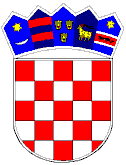 REPUBLIKA HRVATSKAVUKOVARSKO-SRIJEMSKA ŽUPANIJA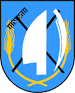 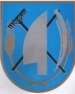  OPĆINA TOVARNIK OPĆINSKO VIJEĆEKLASA: 024-03/23-01/29URBROJ: 2196-28-02-23-01Tovarnik, 04. rujna 2023. godine Na temelju članka 31. Statuta Općine Tovarnik („Službeni vjesnik“  Vukovarsko-srijemske županije, broj 3/22 ) Općinsko vijeće Općine Tovarnik na svojoj 18. sjednici, održanoj dana 04. rujna 2023. godine, donosiODLUKU O USVAJANJU IZVJEŠĆE O RADU TIJEKOM ELEMENTARNE NEPOGODE UZROKOVANE OLUJNIM I ORKANSKIM VJETROMČlanak 1.Usvaja se  izvještaj o radu tijekom elementarne nepogode uzrokovane olujnim i orkanskim vjetrom koje je ovom tijelu dostavio načelnik civilne zaštite –  Ivan Ivanković bacc.oec. Članak 2.Izvještaj iz članka 1. ove Odluke je sastavni dio ove Odluke.Članak 3.Ova će se Odluka objaviti u „Službenom vjesniku“  Vukovarsko-srijemske županije.  PRESJEDNIK OPĆINSKOG VIJEĆA              Dubravko Blašković        